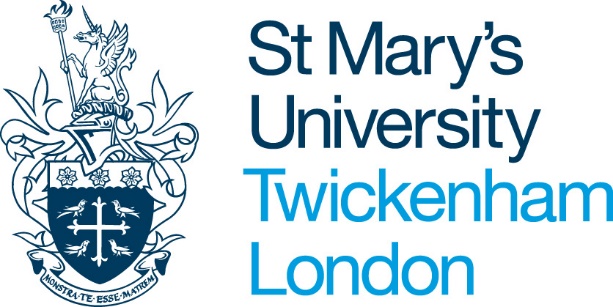 
Request for Honorary AppointmentNote:Honorary roles are non-remunerated and cannot be offered if the individual currently holds a contract with the University. Please send completed form with applicant CV to HRHelpdesk@stmarys.ac.ukFor more detail please see the Honorary Appointments Policy/ProcedureSection 1: Proposed AppointeePersonal detailsProposed Title:						Period of appointment:A St Mary’s staff card and email account will be provided unless indicated below:Section 2: Reason for proposed association with St Mary’s UniversitySection 3: RequestorTo be completed by the Director of Institute The nominee’s curriculum vitae should accompany this form. CVs should contain only that degree of detail relating to the proposed position. Section 4: Institutional AuthorityTo be completed by the conferment panelTitleSurnameForenameAddress for correspondenceEmailCurrent or most recent positionHonorary Lecturer / ResearcherInitial termUp to 3 full academic years - please specifyHonorary Professor –including specialismExtensionUp to 3 further full academic years* - please specifyEmeritus Professor – including specialismNB the maximum duration is 6 years. NB the maximum duration is 6 years. NB the maximum duration is 6 years. Proposed start date of appointment(Please allow time for the approvals process)Staff card NOT requiredEmail account NOT requiredNew AppointmentsOutline below the key reasons for appointmentOutline the expected contribution the person will make to the programme, Faculty / Institute and University – please note this will be used in the offer letterExtension requests Please outline the contribution made and future plansNameInstitute SignatureDateNamed contact within the Faculty / InstituteAppointmentApproval requiredSignatureDateHonorary Lecturer / ResearcherHonorary ProfessorEmeritus Professor Vice ChancellorHonorary Lecturer / ResearcherHonorary ProfessorEmeritus Professor Provost